Задания для самостоятельного выполнения за период 18 .03 -20. 03	Срок сдачи: 26.03Русский Язык Бессоюзное сложное предложение. Определение, знаки препинания в БСП$ 88, Учебник: В.Ф. Греков., Л.А. Чешков.  Русский язык 10-11 класс, Просвещение 2017г.Составить таблицу Выполнить упражнение: Учебник, упр 479 ( все части)Выполненные задания присылать на электронный адрес: ov_skvortsova@mail.ru  Ольга Витальевна.ФизикаУчить экзаменационные билеты № 20-21Математика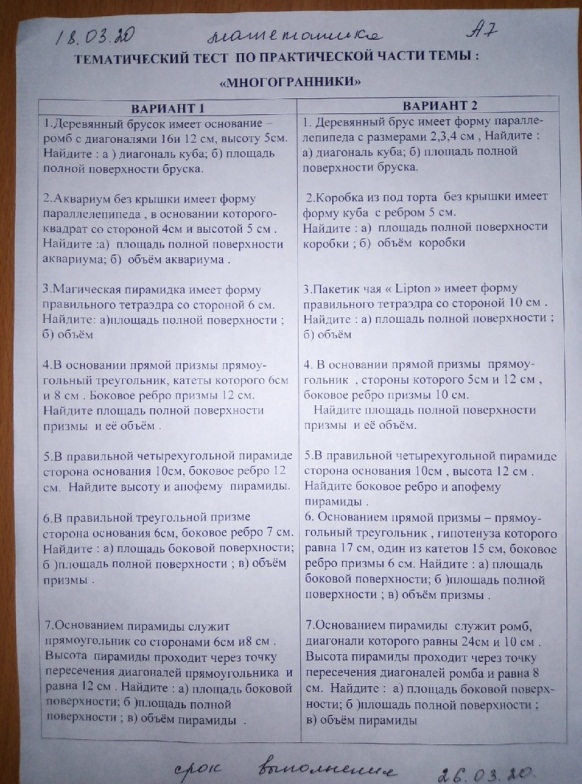 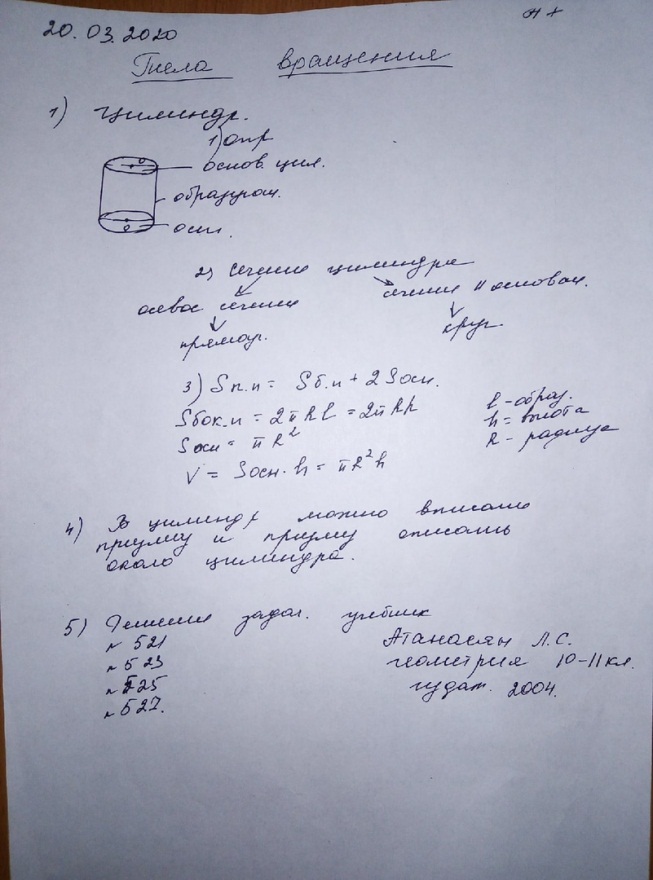 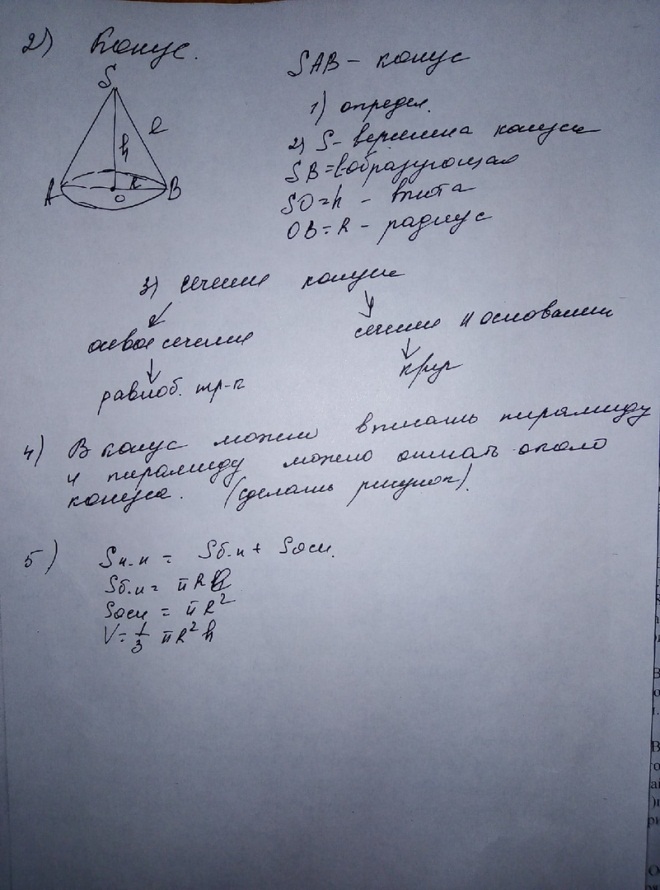 Информатика19.03.20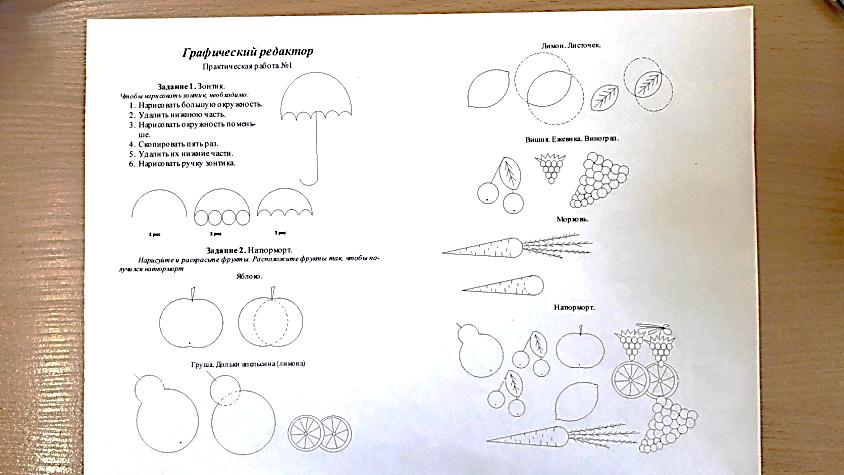 20.03.20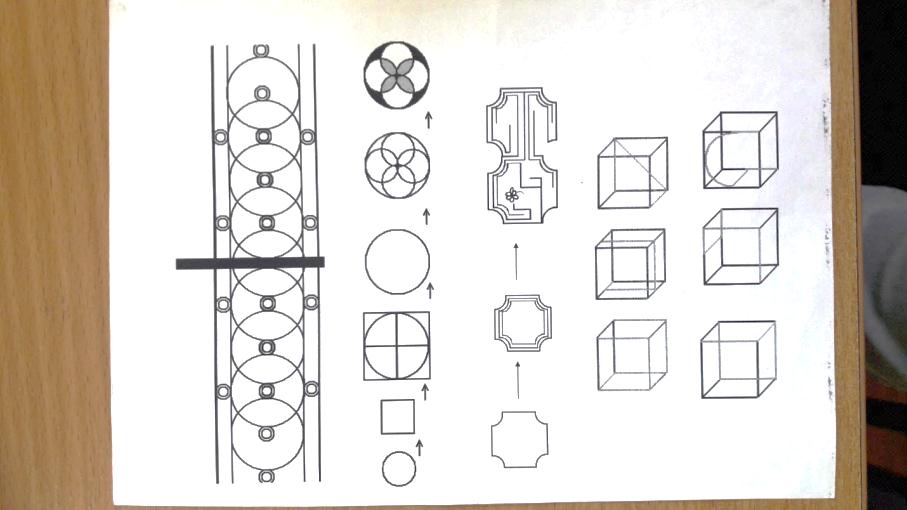 Выполненные задания присылать на электронный адрес: belyaeva-os@yandex.ruХимия Гальванический элемент. Схема гальванического элемента, история создания элемента Даниэля-Якоби Биология Найти информацию о любом виде растений или животных. Описать его с точки зрения биологии (морфологический критерий вида) Составить таблицу эволюционных идей (Учебник, Биология 10-11 класс Д.К. Беляев, Г.М. ДымшицаИстория 1. Составить конспект по теме: «Восстание декабристов»
По плану:
1. Причины восстания ( формирование мировоззрения декабристов). Особенность движения декабристов.
2. Первые тайные союзы. Программы Южного и Северного общества.
3. Как проходило восстание. Итоги. Причины поражения. Значение.
4. Жены декабристов.
Составить конспект по теме: «Крымская война» (1853-1856)
По плану:
1. Причины войны, причины поражения.
2. Основные события Крымской войны.
3. Участники военных действий. Персоналии.
4. Итоги войны. Значение.
Литература: « История» Часть 1. Для профессий и специальностей технического, естественно- научного, социально- экономического профилей. В.В. Артемов, Ю.Н. Лубченков + доп. литература№Знаки препинанияПри каком условии ставитсяСхемаПримерЗапятая ( , )Точка с запятой  ( ; )Двоеточие (: )